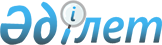 Жезқазған қаласының елді мекендерінде салық салу нысандарының орналасуын ескеретін аймаққа бөлу коэффициенттерін бекіту туралыҚарағанды облысы Жезқазған қаласының әкімдігінің 2021 жылғы 5 мамырдағы № 16/01 қаулысы. Қарағанды облысының Әділет департаментінде 2021 жылғы 13 мамырда № 6335 болып тіркелді
      ЗҚАИ-ның ескертпесі!

      Осы қаулы 01.01.2022 бастап қолданысқа енгізіледі.
      Қазақстан Республикасының 2017 жылғы 25 желтоқсандағы "Салық және бюджетке төленетін басқа да міндетті төлемдер туралы (Салық кодексі)" Кодексінің 529 бабының 6 тармағына сәйкес, Жезқазған қаласының әкімдігі ҚАУЛЫ ЕТЕДІ:
      1. Осы қаулының 1, 2 қосымшаларына сәйкес Жезқазған қаласының елді мекендерінде салық салу объектісінің орналасуын ескеретін аймаққа бөлу коэффициенттері бекітілсін.
      2. Осы қаулының орындалуын бақылау қала әкімінің жетекшілік жасайтын орынбасарына жүктелсін.
      3. Осы қаулы 2022 жылдың 1 қаңтарынан бастап қолданысқа енгізіледі. Жезқазған қаласында салық салу нысанының орналасуын ескеретін аймаққа бөлу коэффициенттері Жезқазған қаласының ауылдық елді-мекендерінде салық салу нысанының орналасуын ескеретін аймаққа бөлу коэффициенттері
					© 2012. Қазақстан Республикасы Әділет министрлігінің «Қазақстан Республикасының Заңнама және құқықтық ақпарат институты» ШЖҚ РМК
				
      Жезқазған қаласының әкімі

К. Абсаттаров
Жезқазған қаласы
әкімдігінің
2021 жылғы 5
мамырдағы
№ 16/01
Қаулысына 1-қосымша
№ р/н
Жезқазған қаласында салық салу нысанының орналасуы
Аймаққа бөлу коэффициенттері
1
1 ықшам ауданы - Ғарышкерлер бульвары 7,9,11,13,15,15А, 17,19, 21,21А,21Б,23,25А, 27,29,33 үй; Гагарин көшесі 10,12,14,16,18,20,24,26,28,30,32, 34,36 үй; Бейбітшілік даңғылы 17,19 үй.
1,3
2
2 ықшам ауданы - Ғарышкерлер бульвары 6,8,10,12,16,18,24,26,28,34,38,40,42 үй; Б.Момышұлы көшесі 1,3,7,11,17,19,21,23, 25,27,4,6,8,16,18,22,24 үй; Бейбітшілік даңғылы 23,29,33,37 үй; С.Сейфуллин көшесі 48,50,52,54 үй; Алашахан даңғылы 3,5,7,9,11,13,17,19,23,25, 25А,27,21 үй.
1,3
3
3 ықшам ауданы - С.Сейфуллин көшесі 53,57,59,61, 63,65,67,69 үй; Алашахан даңғылы 33,35,37,37А,39,41,43 үй; Ғарышкерлер бульвары 50,50А,54,56 үй; Байқоңыров көшесі 106,110,112,114,118 үй.
1,1
4
4 ықшам ауданы – Алашахан даңғылы 20,20А,22А, 22Б,22Е,24,24Б,26,28,32 үй; Жеңіс көшесі 1,3,5,7,9,11,13,15,17,19,23 үй; Анарқұлов көшесі 1,3,5,7,9,15,17 үй.
1,3
5
5 ықшам ауданы - Анаркұлов көшесі 2,4,6,8,14,14А, 14Б,16 үй; Бейбітшілік даңғылы 45,51,51А,49,47,53,57,59, 61,63,65,67,69 үй; Деев көшесі 1,3,5,7,7А,9,9А,9Б,11,11Б, 13,15,17,19 үй; Алашахан даңғылы 2,4,6,10,14,16,18 үй.
1,2
6
6 ықшам ауданы - Бейбітшілік даңғылы 28,30 үй; Есенберлин көшесі, М.Жәлел көшесі
0,75
7
7 ықшам ауданы - Марғұлан көшесі 2/2,2/1,4,6,8,10,14,18,20,24,26,28,30,34,36,40,42,44,46,48 үй; Тілеулі Батыр көшесі 1-11,13-21,22А,23,24, 26-40,42-44,46,47,49 үй; Ер-Шоштан көшесі 2,4,5,6,8,9,11,13,17А, 20,21,23,25,26,27,29,30,32-42,44-59,61,62,63,66,68 үй; Кет бұқа би көшесі 1,3,5,7,13,15,17,19,23,25,27,29,31,33,35,37,39,41,43,45,47,49,51,55,57,59, 61,63,65,67 үй.
0,75
8
8 ықшам ауданы - Марғұлан көшесі 72,74,76,78,84,86,88А,90,92,94,96,96Б,98,100,102, 104,106,108,110,116,116А, 118,120,122 үй; Тілеулі Батыр көшесі 50,52,53,54,56,58, 60,62,67-74,76,78,79,80,82,84, 85,86,88,90,92,93,95,96,98,100,104,106,110,112 үй; Ер-Шоштан көшесі 65,67,69,71,73, 75,77, 79,81,83,85,87,89, 91,95,97, 101,105,113,117,119,121,125,129,70,72, 76,78,80,82,84,86,88,90,94,98,98А,100, 106,110,112,114,116,118,120,124,128,132 үй; Кет бұқа би көшесі 69,71,73,77,81,85,87,89, 91,93,95,101,107,111,113,115,117,119,121,125,127,12,14,18,20,22,24,36,38,44,46,48, 52,62,64,66 үй; Бабыр би көшесі 2-6,8,12-14,16,18,19,20,22,23,25,27,32,34,36,37,38,44, 46,50,56,60,62,64,33,41,43,45,49,59,65 үй; Байжанұлы көшесі 5,9,11,35,37,41,43,59,61,63 үй.
0,75
9
1 орам - Пушкин көшесі 6,8 үй; Холмецкий көшесі 36,38,40,42,44,46 үй; Фурманов көшесі 21,23,24,32 үй; Сәтбаев көшесі 7,9,11 үй; Омаров көшесі 9А,11 үй; Строительная көшесі 11 үй.
0,75
10
2 орам – Омаров көшесі 8,12,14 үй; Холмецкий көшесі 22,26,28,30,32,34 үй; Фурманов көшесі 11-20,1-6 үй; Строительная көшесі 4,6,8 үй; Құрманбаев көшесі 11,15,10,3,5,9А үй; Сәтбаев көшесі 3 үй; Желтоқсан көшесі 6,8,10,11,12,13,15,17 үй; Абай көшесі 11,13,15,17,17/1,19 үй.
0,85
11
4 орам - Холмецкий көшесі 1,2,3,3А,5,6,8,10,12,14 үй; Рысқұлов көшесі 3-6,8,10,12,14,20,22,24 үй; Гурба көшесі 1-5,7,9,11,13,15 үй; Темирязев көшесі 1,2,3,6,7,8,10,11үй; Ранов көшесі 1,3-9,17 үй; Штифанов көшесі 1,2Б,3,4-13,15,17,18,19 үй; Шығыс айналма жолы 2,8 үй.
0,85
12
5 орам - Айбасов көшесі 2,4,6,9,11,13,15 үй; Абай көшесі 14,16,18,20,22 үй; Желтоқсан көшесі 14,16,19 үй.
0,75
13
6 орам - Айбасов көшесі 1,3,5,7 үй; Абай көшесі 2,4,6,8,10,12,5 үй; Чехов көшесі 3,5 үй; Желтоқсан көшесі 29 үй; Тарадая көшесі 8 үй.
1,2
14
7 орам – Бейбітшілік даңғылы 2,4,6,8,10,12,14,16,18 үй.
1,2
15
8 орам - Бейбітшілік даңғылы 20,24 үй.
1,1
16
9 орам - Сары-Арка көшесі 2,4,6,8,12,14,16,18,20 үй; Пугачев көшесі 1,4,6,8,10,12,14,18,22,24,30, 32,34,36,38 үй; Гоголь көшесі 4,6,8,10,12,14,18 үй; Ломоносов көшесі 4,6,8,10,12,14,16,18,20,22,9,11,13 үй; Шапағат қалтарысы 1,3,5 үй; Наурыз бұрылысы 5,7 үй; Абай көшесі 87,87А,89,91,93,95,95А,97,99 үй.
1,2
17
10 квартал - Гагарин көшесі 5,7,9,11,13 үй; Бейбітшілік даңғылы 9,11,13 үй; Асылбеков көшесі 2,4,6,8,10,12 үй; Аубакиров көшесі 14,16 үй; Құрманов көшесі 4-8,10,12,14,16,18,20 үй.
0,75
18
15 орам – Гагарин көшесі 15,17,19,21,23 үй; Аубакиров көшесі 9,11,13,15 үй; Асылбеков көшесі 14,16,18,20,22,24,26,28 үй; Либкнехта көшесі 10,11,12,13-18,20,22 үй; Смайлов көшесі 14,16 үй.
0,75
19
16 орам - Аубакиров көшесі 3,5 үй; Абай көшесі 52,54,56,58,60,62 үй; Смайлов көшесі 4,6,8 үй; Либкнехта көшесі 1,2,2А,3,4,5,23,25,27,30,32 үй; Асылбеков көшесі 13,15,17,19,21,23,25,27 үй.
0,75
20
19 орам - Асылбеков көшесі 34,36,38,40 үй; Космедиянская көшесі 6,8,10,12,14,11,13,15 үй; Смайлов көшесі 7,9 үй; С.Сейфуллин көшесі 36 үй; Гагарина көшесі 25,27,29,31,33 үй.
0,75
21
20 орам - Асылбеков көшесі 29,31,33,35,37,39 үй; Абай көшесі 64Б,66,68,70,72 үй; Құрманғазы көшесі 1-8 үй.
0,85
22
21 орам – Омаров көшесі 24,26,28,30,32 үй; Абай көшесі 39,41,43,45,47 үй; Пирогов көшесі 4,6,8,10 үй.
0,85
23
22 орам - Пирогов көшесі 3,5,7,9 үй; Абай көшесі 29,31,33,35,37 үй; Омаров көшесі 16,18,20,20А үй; Әмралин көшесі 3-12 үй; Сәтбаев көшесі 4,6,10,16 үй.
0,85
24
23 орам - Омаров көшесі 17,19,21,25А,23Б,23В үй; Сәтбаев көшесі 16,18,20,22 үй; Әмралин көшесі 13,15,15А,19,16,18,20,22,24,26 үй; Пирогов көшесі 13,15,17,19,21,21/1 үй; Жанасов көшесі 1,1Б,1В,1Г үй; Пушкин көшесі 17А,17Б,17В,19 үй.
0,9
25
25 орам - Әмралин көшесі 26А,28,30,32 үй; Пушкин көшесі 17 үй; Пирогов көшесі 21Б,23,25,18 үй.
0,85
26
26 орам - С.Сейфуллин көшесі 16,28 үй; Абай көшесі 49, 49А,49Б үй; Жанасов көшесі 2А,4,4А,4Б,4В,6 үй.
1,2
27
27 орам - Сәтбаева көшесі 24,26,28,28А,28Б,28В,30,32 үй; Әмралин көшесі 17,23,25 үй.
1,2
28
28 орам - Холмецкий көшесі 48,50,52 үй; Пушкин көшесі 3,5,9 үй; Раскова көшесі 7,9,3,4,5,6 үй; Сәтбаев көшесі 17,19,21,23,25 үй; Аманжолов көшесі 2,8 үй.
1,2
29
29 орам - Жанасав көшесі 8,10,12,14,16 үй; Пушкин көшесі 21,23,25 үй; С.Сейфуллин көшесі 2,4,6,8,10 үй.
0,85
30
30 орам - Абай көшесі 74,76,78,80,82 үй; Құрманғазы көшесі 9,11-24 үй; Асылбеков көшесі 41,43,45,47,49,51,53,55 үй.
0,85
31
31 орам - Құрманғазы көшесі 26,28,30,32,34,36,38 үй; Шевченко көшесі 49 үй; Асылбеков көшесі 57,59,61,63,65,67,69 үй; Байқоңыров көшесі 62,64 үй.
0,85
32
32 орам - Асылбеков көшесі 46,48 үй; С.Сейфуллин көшесі 39 үй; Гагарин көшесі 37 үй; Шевченко көшесі 32,34 үй.
0,85
33
33 орам - С.Сейфуллина көшесі 45 үй.
0,85
34
61 орам - Холмецкий көшесі 56,58,60,62,64,64/1,66,68,70 үй; Сәтбаев көшесі 27,29,31А,33,35,37,39,41 үй; Некрасов көшесі 2,4,6,8 үй; Аманжолов көшесі 1,3,5 үй.
0,85
35
62 орам - Сәтбаев көшесі 34,36,40,42 үй; Некрасов көшесі 12,14 үй; Аманжолов көшесі 9,11 үй.
0,85
36
63 орам - Холмецкий көшесі 76,78,80,84,86,88 үй; .Байқоңыров көшесі 2,4,6,8 үй; Некрасов көшесі 1,3,5,7 үй; Сәтбаев көшесі 45,47,49,51,53,55,59,61,61А, 63,65,67,69 үй.
0,85
37
64 орам – Сәтбаев көшесі 44,46,48,50,52,54, 54А,56,56Б,58 үй; Байқоңыров көшесі 12,14,16 үй; Некрасов көшесі 9,11,13,15,17,19 үй; Жанасов көшесі 3,5,7,9,11,13,19,21,25,25А,27 үй.
0,85
38
65 орам - Холмецкий көшесі 94,96,98,102,104 үй; Сәтбаев көшесі 73,75,77,79,81,83,85,87,89,89А,91,93,95,97 үй; Байқоңыров көшесі 1,3,5,7 үй; Ұлытау көшесі 2 үй.
0,85
39
66 орам - Байқоңыров көшесі 9,11,13 үй; Жанасов көшесі 29,31,39,41,43,45А,47,49,51,53 үй; Ұлытау көшесі 4,6 үй, Сәтбаев көшесі 60,64,66,70,72,70Б,74 үй.
0,85
40
67 орам - Шевченко көшесі 1,3,5,7,7А,9,11,13,15,17 үй; Пушкин көшесі 41,43,45,47,51 үй; Байқоңыров көшесі 20,22,24,26,28,30,32 үй; Аманжолов көшесі 34,36,38 үй.
0,85
41
68 орам - Аманжолов көшесі 24,22 үй; С.Сейфуллин көшесі 3,5,9,15, үй; Пушкин көшесі 35 үй; Шевченко көшесі 4,6,8,10 үй,
0,85
42
69 орам - Пушкин көшесі 36,40 үй, Байқоңыров көшесі 34,36,38,40,44,46,46, 46/2,48,50 үй; Шевченко көшесі 31,33,27,23,25,29,37,39 үй; Абай көшесі 61,63,65,67,86,88,92,94 үй; Құрманғазы көшесі 25,27,29,31,33,35 үй.
0,85
43
70 орам - Гагарин көшесі 66,72,72/2,70,70/4 үй; Жангелдин көшесі 88,90 үй; Панфилов көшесі 76,76А,79,81,98,100 үй; Орджоникидзе көшесі 35,36,36А,37,40,39А,41,41/2, 42-52,54,56 үй; Байконыров көшесі 101,103,105,107,109,113,115,117, 119,119А, 121,97А үй; Мамажанов көшесі 16-34,36,38,39 үй.
0,85
44
71 орам - Мамажанов көшесі 16-34,36,38,39 үй; Байқоңыров көшесі 82,82А,84,86,88,90,92,94,96, 98,99,100,102 үй; Есенов көшесі 17,19,21-38,40 үй; Шевченко көшесі 69,71,73/2,75,75/1,77,79,81,83, 85,87,91 үй.
0,85
45
72 орам - Байқоңыров көшесі 66,68,70,72,74, 76,80 үй; Мамажанов көшесі 1-8,10-13,15,15А үй; Есенов көшесі 1-16 үй; Шевченко көшесі 51,53,55,57,59,61,63,65 үй.
0,85
46
74 орам - Гагарин көшесі 76,78,80,82,98 үй; Асылбеков көшесі 84,86,86/2,88/1,88/2,90,92,94, 93,95,97/1,97/2 үй; Абай көшесі 126,128,130 үй; Маметова көшесі 43,48,50,52,54,56,58,60,62,64, 66,68,70,72,74,76 үй; Н.Абдиров көшесі 47-75,77 үй, Жангелдин көшесі 61,63,65,67,69,71,73,75, 77, 79,81,83,85 үй.
0,85
47
75 орам - Жангелдин көшесі 58,60,62,64,66, 68,70,72,74,76,78,80,82,84,86 үй; Панфилов көшесі 44,46,48,50,52,53-69,69А,70-75,77 үй; Ордженикидзе көшесі 1-19,22-34 үй; Байқоңыров көшесі 65,67,69,71,73,75,77,79,81,83,85,87,89,91,93,95 үй.
0,85
48
76 орам - Абай көшесі 81,81А,83 үй; Ұлытау көшесі 66 үй.
0,85
49
77 орам - Абай көшесі 79 үй; Заслонов көшесі 2/2 үй.
0,85
50
78 орам - Ұлытау көшесі 54,56,58,60,62 үй; Асатов көшесі 15-25 үй; Маметова көш.23,25,26,27,28,28А,29,31,32,34,36,38,40,42,44,46 үй; Н.Абдиров көшесі 27, 27А,28,28/1,30-46 үй; Жангелдин көшесі 39,41,43,45,47,49,51, 53, 55, 57 үй.
0,85
51
79 орам - Жангелдин көшесі 36,38,40,42,44, 46,48,50,52,54 үй; Панфилов көшесі 24,26,28,30,32-35,36,38-43,45,47,49,51 үй; Молдағұлова көшесі 23,25,27-30,30А,31,33-42,44 үй; Байқоңыров көшесі 45,47,49,53,55,57,59,61,63 үй
1
52
80 орам - Жангельдин көшесі 28,30,32,32А, 34,34А үй, Панфилова көшесі16,16/2,18,18А,20,22,25, 27, 27А,29,29А,31 үй, Молдагулова көшесі11А,13,15,16,18-22,24,26 үй, Байконыров көшесі 33,35,37,39,41,43 үй.
0,85
53
81 орам - Жангелдин көшесі 12,14,16,18,20, 22,24,26 үй; Панфилов көшесі 1-15 үй; Молдағұлова көшесі 1-12 үй; Байқоңыров көшесі 23,25,27,29,31 үй; Аманжолов көшесі 13,15 үй.
0,85
54
82 орам - Жангелдин көшесі 15,17,19,21 үй; Салықбаев көшесі 3,9 үй; Ұлытау көшесі 22,24,26,28,30 үй; Жароков көшесі 2,4,6 үй; Байсейтова көшесі 15-22 үй.
0,85
55
83 орам - Жангелдин көшесі 29,31,33,35, 37, 37А үй; Н.Абдиров көшесі 11,13-24,26 үй; Маметова көшесі 9,11,12,14-22,24 үй; Асатов көшесі 1-5,7-14 үй; Ұлытау көшесі 48,50,52 үй; Аманжолов көшесі 31,33,35 үй.
0,85
56
84 орам - Жангелдин көшесі 2,4 үй; Инженерная 1 көшесі 3-7 үй; Инженерная 2 көшесі 1-6,8 үй; Салықбаев көшесі 10,14,16,18,20 үй; Жанасов көшесі 18,20,22,24,26 үй; Байқоңыров көшесі 21 үй.
0,85
57
85 орам - Жангелдин көшесі 1,3,5,7,9,11,13 үй; Байсейтова көшесі 1,13 үй; Ұлытау көшесі 8,10,12,14,16,18,20 үй; Салықбаев көшесі 2,4 үй; Жанасов көшесі 28,30,36 үй.
0,75
58
91 орам - Марғұлан көшесі 1,3,5,7,9,11,13,15,17,19,21,23,25,27,29,29А, 31,33,35,37,39,39/1,41,45,47,49,51,53,55,57,59,61,63,65,67,69,71,73,75,77,79,81 үй; Қазакбаев көшесі 3,5,7,9 үй; А.Түсіпбеков көшесі 2,3,4,6-17,18/1,18/2, 19-24,26,28,30,32,34,36,38 үй; Қазанбаев көшесі 1,3,4,5,7,9,10,11,13,15 ,16,17, 19, 21,23,25 үй; Жамбыл көшесі 6,12,18,20,22,24,26,36,38,40,42,44,46,56,86А,60 үй; Иманжан көшесі 3,5,7,9,13,15,15/1,17,19,21 үй; Белинский көшесі 1-14 үй; Жүсіпов көшесі 13,15,17,23 үй.
1
59
92 орам - Марғұлан көшесі 83,85,87,89,91,93, 95,97,99,101,103,105,107,109,109/2,111,113 үй; Аманбай Батыр көшесі 1-12,12А,13,14,15, 15А,16-29 үй; А.Түсіпбеков көшесі 25,29,33,35,37,39,40-52,54,55,56,58,59-70,73/1 үй; Қазанбаев көшесі 18,20,22,24,26,28,30-38,40-43,45,46,48,49,51,52,53,55,57,59,61,63,65,67, 69,71 үй; Қазақбаев көшесі 60 үй; Жамбыл көшесі 57,59,61-86,88,90,92 үй; Уалиханов көшесі 15,17,25,25А,26,30,30/1, 30/2,32,34,36,35,37,38,38А,38Б,39-62,64,65,67 үй; Металлургтер көшесі 40А,42А,46,46А,47-68,70,72,73,75,77,79,81,83,85,87,89,91,93,95,97,99, 101,103 үй; Нұрпейсова көшесі 31,33,35-45,47,49,53,52,54-73,75-84 үй; Иманов көшесі 50,54,58,41,57,64,66,69,69А,69Б,70-74,76-82,84,86,88,90,92,94, 96,97,98, 100,102,104 үй.
0,85
60
93 орам - Казақбаев көшесі 17,19,21,25,27,29, 29Б үй; Молодежная көшесі 24,26,28,30,32,34,36 үй; Иманов көшесі 23,25,27,29,31,38,42,44 үй; Нұрпейсова көшесі 21,23,24,25,27,28,29,30,32,34 үй; Металлургтер көшесі 35А,36,40,42,42Б,42В, 41,43,44,44А,45,45/1 үй; Уалиханов көшесі 11А,17А,18,19А, 20-23,25 үй; Жамбыл көшесі 37,39,43,45,47,49 үй.
0,85
61
94 орам - Жамбыл көшесі 3,15,17,19,21,23,25, 27,29,31,33,35,35/1 үй; Уалиханов көшесі 1-4,6,8,9,12,11,13,16 үй; Металлургтер көшесі 19,21,23-32 үй; Нұрпейсова көшесі 1-20 үй; Иманов көшесі 9,17,21,12,14,16,18,18А,20,22 үй; Исаев көшесі 36 үй, Белинский көшесі 15-26,26А,28,34,36,44,46 үй; Қазақстан көшесі 2,4,6,8,10,12,20 үй; Иманжан көшесі 25,27,31,35 үй; Молодежная көшесі 16,20,22 үй.
0,85
62
95 орам - Молодежная көшесі 39,41А,44,53,57,69,138,139 үй.
-
63
Бекболатсай ықшам ауданы – Қошкарбаев көшесі; Ақын Кожабай көшесі; Ержанов көшесі; Бөкейхан көшесі;Төлебаев көшесі; Болман көшесі; Тайжан көшесі, С.Бүкіров көшесі, Сайдалы Сары-Тока көшесі; Жұбанов көшесі; Қазыбековтер көшесі; Ш.Айманов көшесі; Құсайнов көшесі; Жәнібеков көшесі; Көктем көшесі; Нұржанов көшесі; Мұқанов көшесі; Бұлкышев көшесі.
-
64
Қостанкелді ықшам ауданы – Балочная көшесі; Шашубай көшесі; Жанайдар Батыр көшесі; Интернациональная көшесі; Мұратбаев көшесі; Кеңгір көшесі; Ағыбай Батыр көшесі; Қостен-Гол-Сай көшесі; Б.Момышұлы көшесі; Крупская көшесі; Тоқтаров көшесі; Мочалов көшесі; Репина көшесі; Плеханов көшесі; Глинки көшесі; С.Шарипов көшесі; Толстой көшесі; Макаренко көшесі; Бебеля көшесі; Кутузов көшесі; Никольский көшесі; Жездинский көшесі.
-
65
Қабанбай батыр ықшам ауданы – Қайнар көшесі; Губкин көшесі; Ферсман көшесі; Балбырауын көшесі; Шамшырақ көшесі; Ынтымақ көшесі; Ырыс көшесі; Бірлік көшесі; Шалқар көшесі; Ақдала көшесі; Темірқазық көшесі.
0,85
66
Пристанционный (Вокзал) ықшам ауданы – Қаражар көшесі; Железнодорожная көшесі; Берденов көшесі; Сафронов көшесі; Альмуханбетов көшесі; Шинтуринов көшесі; Майлин көшесі; Майлин қиылсы, Щорс көшесі; Шолохов көшесі; Иманжанов көшесі; Майкөтов көшесі.
0,85
67
5 аудан - 8-март көшесі; Дружба көшесі; Мира көшесі; Поселковая көшесі; Песчанная көшесі; Зеленая көшесі; Степная көшесі; Базарная көшесі; Транспортная көшесі; Пролетарская көшесі.
0,85
68
Аварийный поселкісі – Шұғыла көшесі; Даулпаз көшесі; Сарыжайлау көшесі; 1-ауыл көшесі; 2-ауыл көшесі; 3-ауыл көшесі.
0,85
69
Саяжайлар
0,85
70
Гараждар
0,85Жезқазған қаласы
әкімдігінің
2021 жылғы 5
мамырдағы
№ 16/01
Қаулысына 2-қосымша
№ р/н
Жезқазған қаласының ауылдық елді-мекендерінде салық салу нысанының орналасуы
Аймаққа бөлу коэффициенттері
1
Талап ауылы – Құрманғазы көшесі, Болашақ көшесі, Абай көшесі, Молодежная көшесі, Центральная көшесі, Сейфуллин көшесі, Бектепбергенов көшесі, Мичурин көшесі
0,85
2
Теректі станциясы - Алтын-Орда көшесі, Сарыарқа көшесі, Наурыз көшесі, Байқоңыр көшесі, Теректі көшесі
0,85
3
Кеңгір ауылы – Әуезов көшесі, Мира көшесі, Молодежная көшесі, Ұлытау көшесі, Сейфуллин көшесі, Тимирязев көшесі, Школьная көшесі, Пушкин көшесі, Садовая көшесі
0,85